令和５年１０月４日加盟各学校長様全国高等学校体育連盟ボート専門部部　長　　月本　　真　〔公印省略〕副部長　　大石　直樹（東地区担当）千葉県高等学校体育連盟ボート専門部　　　　　　　　　　　　　　　　　　　              部　長　  塚本　　宏（千葉県小見川高等学校長）茨城県高等学校体育連盟ボート専門部部　長　　小澤　茂幸（茨城県潮来高等学校長）　　　令和５年度全国高等学校体育連盟ボート専門部東地区（関東・東北・北海道）指導者講習会兼　公認スポーツ指導者更新研修会について初秋の候　貴職におかれましては、ますますご清栄のこととお喜び申し上げます。日頃より、ボート部の活動に深い御理解と御協力を賜り、誠にありがとうございます。また、貴校ボート部顧問の先生方には、多くの時間と労力を費やして部活動における安全確保と部員の健全育成のために御尽力頂いておりますことに、心から敬意を表するとともに常々より深く感謝申し上げているところであります。さて、私ども全国高等学校体育連盟ボート専門部では、全国を東・中・西の３地区に分けてそれぞれの会場で毎年指導者講習会を行って参りましたが、本年度の東地区における指導者講習会について下記のように計画いたしました。なお、この研修は日本スポーツ協会公認スポーツ指導者の資格更新の為の更新研修を兼ねています。つきましては、公務ご多忙の折とは存じますが、ボート部活動の安全と充実を図るため、貴校ボート部顧問の先生方の参加につきまして、格別の御高配を賜りますようお願い申し上げます。記日　時　　　　令和５年１２月２日（土）１３時  ～ ３日（日）１２時会　場　　　　１２月２日（土）：千葉県香取市小見川スポーツコミュニティーセンター千葉県香取市小見川５２１８　TEL. 0478－83－0101　　　　　　　１２月３日（日）：千葉県香取市小見川スポーツコミュニティーセンター千葉県香取市小見川５２１８　TEL. 0478－83－0101内　容　　　　別紙要項の通り令和５年度全国高等学校体育連盟ボート専門部東地区（関東・東北・北海道）指導者講習会兼　公認スポーツ指導者更新研修会実施要項１　主　催　　全国高等学校体育連盟ボート専門部（東地区）　　　　　　　関東高等学校体育連盟ボート専門部　　　　　　　東北高等学校体育連盟ボート専門部北海道高等学校体育連盟ボート専門部２　主　管　　千葉県高等学校体育連盟ボート専門部　　　　　　　茨城県高等学校体育連盟ボート専門部３　目　的　　ボート部指導者の安全意識を確認し、科学的で合理的なトレーニング方法について学び、トップレベルを見据えた現場指導のあり方と地域への競技普及活動の研修と、指導者の資質向上を目指す。なお、この研修は日本スポーツ協会公認スポーツ指導者の資格更新の為の更新研修を兼ねています。４　日　時　　令和５年１２月２日（土）１３：００ ～ ３日（日）１２：００５　会　場　　１２月２日（土）：千葉県香取市小見川スポーツコミュニティーセンター千葉県香取市小見川５２１８　TEL. 0478－83－0101　　　　　　　１２月３日（日）：千葉県香取市小見川スポーツコミュニティーセンター千葉県香取市小見川５２１８　TEL. 0478－83－0101６　日　程７　生徒について　観察する生徒については、千葉県と茨城県の生徒にお願いします。８　申し込み　別紙参加申込書に必要事項を記入し１１月１0日（金）必着で小見川高校　松元宛にメールまたはFAXにてお知らせください。９　その他　　本研修会は公益財団法人日本スポーツ協会公認スポーツ指導者の資格更新の為の更新研修となります。資格保有者の方は登録証をご持参ください。≪その他連絡≫◎生徒について　・今回の講習は実際に乗艇練習時の講習を行います。生徒を使っての講習なので、千葉県と茨城県の選手にお手伝いをお願いしております。◎宿泊について参加者の皆様につきましては、各人での手配をお願いいたします。※ 講師・東地区指導者講習会担当役員の宿泊予約は、当番が行い別途ご連絡いたします。・小見川スポーツコミュニティーセンター（素泊まり→松元までご連絡ください）・ホテルルートイン香取佐原駅前　千葉県香取市イ92−６　　　　　HP：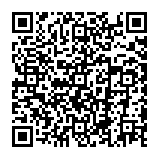 ℡：050-5576-7703　・かまはる　千葉県香取市小見川１２７９　　 ℡：0478-82-3018・丸山旅館　千葉県香取市小見川４７　　　　 ℡：0478-83-2181その他、成田駅周辺・茨城県神栖市・潮来市等には多くの宿泊施設がございます。◎会場までのアクセス小見川スポーツコミュニティーセンターまではＪＲ小見川駅より徒歩で25分程度です。会場は駐車場を備えており車での参加にも対応できますが、必ず駐車の空きスペースがあるかどうかは保証できかねます。また工場地帯が近くにあるため時間帯によっては渋滞に遭う可能性もあります。◎情報交流会（夕食）について別途、連絡いたしますので参加の有無をお知らせください。なお、状況によっては中止の場合もあります。千葉県高等学校体育連盟ボート専門部松元　剛（千葉県小見川高等学校）〒289-0313 千葉県香取市小見川町4735−1TEL. 0478-82-2146 　 FAX. 0478-83-2494Mail: g.mtsmt3＠chiba-c.ed.jp１２月２日（土）（小見川スポーツコミュニティーセンター　＆　ボートコース）１２月３日（日）（小見川スポーツコミュニティーセンター　＆　ボートコース）受付　　13:00～実践講習１　14:00～16:30『　課題発見の観点とプロセスについて　』　講師：鈴木　正保 氏　　　 日本体育大学ボート部　監督             情報交換会　18:00～20:30　『各県高体連ボート専門部の活動報告等』受付　  9:10～実習講習２  9:20～11:20  『　改善方法のアプローチについて　』　講師：鈴木　正保 氏　　　 日本体育大学ボート部　監督閉会　11:40～荒天時講義１　14:00～14:50『　小見川合宿での指導実践例について　』　講師：千葉県ボート部顧問・藤岡　士晃講義２　15:10～16:30『大学スポーツの指導と現状について』　講師：鈴木　正保 氏　　　 日本体育大学ボート部　監督荒天時実習講習１ 『エルゴを用いた実践講習～実際の選手を観察しての指導法～』